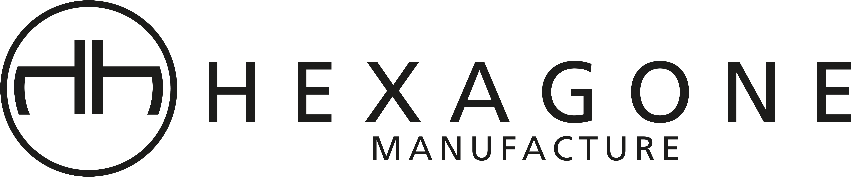 Vous recherchez une expérience enrichissante et stimulante ?Description de l’entreprise :La société HEXAGONE fondée en 1987 est une PME française basée à Argenteuil (95). Nous sommes le leader français dans les robots aspirateurs pour piscines publiques et collectives ainsi que dans la mise à l'eau pour personne à mobilité réduite. Notre gamme est riche de plus de 1000 produits répondant aux besoins des piscines collectives.La société HEXAGONE possède également 7 filiales européennes ainsi que des distributeurs dans le monde entier.Notre capacité d’innovation, le potentiel de notre marché ainsi que les compétences de nos collaborateurs font de la société HEXAGONE, une société à forte valeur ajoutée.Nous nous engageons à valoriser vos qualités personnelles et professionnelles pour relever ensemble les défis de notre marché et poursuivre le développement de notre activité.Description du poste : Vos missions seront les suivantes : Remplir les Ordres de Fabrication / suivre le planningMaintenir le poste de travail propre et rangéLe monteur a pour mission de réaliser un assemblage parfait :Diagnostiquer, analyser une panneDémontage de piècesassemblage et solidarisation des piècesréalisation de tests de fonctionnementremontée des informations à la hiérarchieProfil : Vous possédez un CAP ou BEP dans le domaine de l’électro mécanique automobile.Rigoureux et méthodique, le monteur est un bricoleur qui aime relever des défis et aime travailler de ses mains. Il sait suivre des indications, maitrise les techniques d’assemblage et sait garder une marge d’improvisation si nécessaire.